Технологическая  карта урока математики  в 4 классе  Учитель: Когтева Ирина НиколаевнаПредмет: математика, Моро М.И.УМК : «Школа России»Тема урока: «Итоговое повторение за год».Класс: 4Форма урока: «Урок - сказка»Тип урока:  закрепление изученного материалаВид урока: комбинированныйИспользуемые технологии:    технология развития критического мышления ( на этапе организации урока и актуализации  опорных знаний), современная технология оценивания ( на этапах закрепления изученного материала, на этапе  рефлексии),  информационно – коммуникационные технологии ( использование презентации  на тему: «Математический  калейдоскоп» на всех этапах урока), технология « Педагогики сотрудничества» ( мотивация к познавательной деятельности со стороны учителя, свободное высказывание своего мнения со стороны обучающихся)Базовые способности школьников, на которые ориентировано занятие: развитие воображения, мышления, способность понимать  текст, способность к организации, рефлексии, самоопределению и самовыражению.Группы формируемых компетенций:Личностные УУД:  развитие интереса к различным видам деятельности, понимание причин успеха в учебе, развитие самооценки на основе заданных критериев успешности учебной деятельности.Регулятивные УУД:  принятие учебной задачи и умение следовать инструкции учителя или  предложенных заданий; умение самостоятельно оценивать правильность выполненного действия и вносить необходимые коррективы.Коммуникативные УУД:  участие в групповой работе с использованием речевых  средств для решения коммуникативных задач;  использование простых речевых средств для передачи своего мнения; проявление инициативы в образовательном процессе.Познавательные УУД:  добывание новых знаний; переработка полученной информации для формулировки выводов.Формы работы: фронтальная ( совместное выполнение задания), групповая ( помощь однокласснику), индивидуальная (самостоятельная работа)Приемы работы: деятельностный подход к обучению ( самостоятельный поиск решения примеров и задач).Методы работы : проблемно – сообщающий ( с опорой на наглядность в виде таблиц, схем) ,  метод самоорганизации познавательной  работы на всех  этапах  урока.Цель урока: организация деятельности учащихся по закреплению изученного материала; формирование активной личности; воспитание самостоятельности; развитие у учащихся интереса к предмету.Задачи занятия:1. Закрепить  знания и умения  детей в выполнении математических действий с многозначными числами, при решении задач.2. Развивать личностные коммуникативные, регулятивные и познавательные УУД.                                                                   Структура урокаЭтапы деятельности на уроке в соответствии с типом урокаЦель этапаДеятельность учителя: содержание работы, приемы  и способы реализации содержания, формы организацииДеятельность обучающихся: самостоятельная работа учащихсяКакие УУД формируются на каждом этапе1. Организационный этап.Психологическая установка на урокИСПОЛЬЗОВАТЬ ПРЕЗЕНТАЦИЮСлайд  1.- Здравствуйте, гости нашего урока математики!Мы рады вас приветствовать на нашем уроке!Слайд 2.Мы отправляемся в поход по сказке! Чтобы спорилось нужное дело,Чтобы в жизни не знать неудач,Мы в поход отправляемся смело -В мир загадок и сложных задач.Не беда, что идти далеко,Не беда, что путь будет труден,Достижения крупным людямНикогда не давались легко.-	Включаются в деловой ритм урока.Личностные: самоопределяются, настраиваются на урок2. Актуализация  опорных знаний3. Повторение изученного материалаВключение учащихся в учебную деятельностьМотивация к учебной деятельности Актуализация опорных знаний и способов действий.Выявление пробелов в знаниях и способах деятельности обучающихся.Обеспечение закрепления в памяти детей знаний и способов действий, которые им необходимы для самостоятельной работыСлайд 3.- Сегодня мы отправляемся в поход по сказкам. Герои сказок вам предоставят возможность получить хорошие отметки за урок при условии, если вы наберёте определённое количество баллов «5» -  8 баллов«4» - 6 – 7 баллов«3» - 4 – 5 баллов- Желаю всем успехов!А в какую сказку мы с вами попадем, вы узнаете, если откроете замок на замке. Слайд 2.   Ниже расположены карточки-ключи с примерами).-	Давайте подберем подходящий ключ. Шифр замка - 360. Итак, быстрее за счет. (Дети называют ответы и выбирают нужный ключ).    Слайд 3.-  Открываем замок. В какую сказку попали?  (По рисунку дети определяют сказку).-Мы попали в сказку «По щучьему веленью». На чем путешествовал Емеля? (На печке).Слайд  4. - Мы будем путешествовать вместе с Емелей на печке.            -Чтобы печка задымилась, загорелся в ней огонь, что нужно сделать? (Нужно затопить печь).-	Правильно, давайте затопим печь. А что нужно, чтобы затопить печь? (Дрова).   - На каждом полене есть задание. Его нужно решить. 2. Работа в тетради.Задания выполняют по рядам.На доске таблички с примерами.1 ряд                  2 ряд	Проверяем –  1 балл- Мы можем затопить печь. Теперь отправляемся в путь в царство царевны Несмеяны.- По дороге мы будем делить и умножать многозначные числа, решать задачи, уравнения. Путешествие будет длинным. Нам встретятся разные препятствия. Мы должны их преодолеть, чтобы Емеля смог встретиться с царевной. Помогаем друг другу справиться с трудностями.   Слайд 7.- Ой, что это там такое? Я - Водяной, я -  Водяной, Никто не водится со мной. По кочкам печку я пущу, В болоте всех я утоплю.- Ребята, давайте решим примеры, записанные на болотных кочках, тогда он нас пропустит.Слайд 8.                                                     1 ряд2 ряд                                              Слайд 9.Проверяем  - 2 балла                               Слайд 10.- Вот наша Печка к речке подходит .  Где же здесь плот?   Нигде не находим.   Чтобы на речку плот опустить.  Надо задачу решить.Решение задачи.М. – 8 900 пар Ж.- ?, в 2 раза >,чем мужской    40 000 пар                                   Д. -?Слайд 11.1)8900х2=17800(пар) - женской обуви.2)17800+8900=26700(пар) - мужской и        женской обуви.3)40000-26700=13300(пар) - детской обуви.Ответ:13300пар. Проверяем   ответ -  3баллаРазбираемколлективно, дети аргументируют свой выборРешают самостоятельно, кто решил,  записывает на доске свой результат, остальные ученики свои ответы проверяют на «+»  -  « - » в тетрадиРешают самостоятельно, кто решил, записывает на доске свой результат,  остальные ученики свои ответы проверяют на «+»  -  « - » в тетрадиЧитают вслух краткую запись, составляют условие задачи.Решают самостоятельно.Проверяют свои ответы на «+» - « - »с  учителемЛичностные: Формируемые способы деятельности: -проявление эмоционального отношения в учебно-познавательной деятельности, развитие интереса к различным видам деятельностиЛичностные: Формируемые способы деятельности: -проявление эмоционального отношения в учебно-познавательной деятельности, развитие интереса к различным видам деятельностиКоммуникативные:инициативное сотрудничество, принятие решения и его реализация Предметные :использование системы научных и теоретических знаний на практике Регулятивные: Осуществляемые действия:- контролируют правильность ответов учащихсявзаимоконтроль и внесение корректив в учебно-познавательную деятельностьКоммуникативные:инициативное сотрудничество, принятие решения и его реализация Предметные :использование системы научных и теоретических знаний на практике Регулятивные: Осуществляемые действия:- контролируют правильность ответов учащихсявзаимоконтроль и внесение корректив в учебно-познавательную деятельностьПредметные :использование системы научных и теоретических знаний на практике 4. ФизкультминуткаПсихологическая разгрузкаРечку мы разом все переплыли. Вот бы пора уж всем и устать. Будем сейчас мы все отдыхать.V.	Физкультминутка. Гимнастика  для глаз5.  Закрепление изученного материала6. Итог урока. Рефлексия.Определение границ собственного знания или «незнания»Самооценка результатов своей деятельностиСлайд 12, 13. Баба Яга на пути нас встречает И головою седою качает.Слайд 8.В это время звучит запись Бабы Яги):Нет, не пройдете дальше вы, детки, Если не получите хорошей отметки. Всех посажу я в железные клетки. А решить вы должны, без сомнения, Все уравнения.Самостоятельная работаРешение уравнений по рядамх : 12 = 336                х = 336 · 12х = 4 032Ответ:4032. 5 · х = 3 190х = 3 190 : 5х = 638Ответ:638 .Проверяем   ответ   – 2 балла Слайд 14. Дальше на печке всем классом мы едем,    В царство Несмеяны никак не доедем. Что это?  Царевна плачет. Давайте поможем царевне засмеяться. А для этого  решим примеры.Решение примеров по выбору.736х300=324х50=Проверяем   ответ   – 1 балл- Царевна Несмеяна  перестала плакать, но чтобы она улыбнулась, нужно выполнить дополнительное задание. 784·600+2 907·30=557 610   (дополнительное)Проверяем   ответ   – 2 баллаСлайд 11. Несмеяна, Ёмеля: Низкий поклон всем вам, ребята, Все так решали, все отвечали. Сколько препятствий смогли вы пройти, Счастье мое помогли мне найти!- Оцените свою деятельность на уроке, используя смайлики.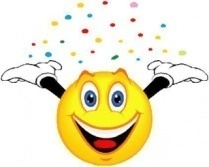 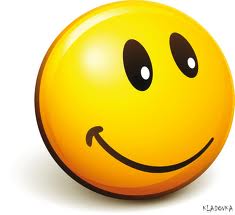 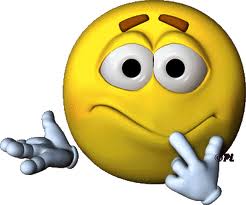 Самостоятельная работа иСамооценка,проверяют на «+» - « -.Самооценка,проверяют на «+» - « - »,подходят к столу учителя с дневником за отметкой.Регулятивные: Осуществляемые действия:- контролируют правильность ответов Личностные: формирование самооценки и взаимооценкиопределение границ собственного знания или «незнания»Личностные: формирование самооценки и взаимооценки,осознание обучающимися своей учебной деятельности..